       ΠΕΙΡΑΙΑΣ 13/01/2021, Α.Π: 153         ΠΡΟΣ: ΜΕΛΗ ΤΟΥ ΣΥΛΛΟΓΟΥ, ΔΟΕΟΧΙ στην αυθαίρετη αλλαγή της αποχώρησης των νηπίων από το ΥΠΑΙΘΚΑΤΩ τα χέρια από τα εργασιακά δικαιώματα των νηπιαγωγών	Συνάδελφισσες, συνάδελφοι,	Με έκπληξη πληροφορηθήκαμε από τον Τύπο την αιφνιδιαστική απόφαση του ΥΠΑΙΘ για μια ακόμη αύξηση του ωραρίου των νηπιαγωγείων και των νηπιαγωγών, σύμφωνα με τη νέα Υπουργική απόφαση: «Τροποποίηση ώρας αποχώρησης νηπιαγωγείου» (Αρ.Φ7/3625/Δ1). 	Το Δ.Σ. του Α΄ Συλλόγου Εκπαιδευτικών Π.Ε. Πειραιά «Ρήγας Φεραίος» καταγγέλλει ως άκρως απαράδεκτη την απόφαση αυτή του ΥΠΑΙΘ, η οποία λαμβάνεται εν μέσω πανδημίας, χωρίς καμία αιτιολόγηση, στη μέση ακριβώς του τρέχοντος σχολικού έτους, χωρίς να έχει προηγηθεί κανένας απολύτως διάλογος με την εκπαιδευτική κοινότητα, και απαιτεί την άμεση απόσυρσή της.  	Με την απόφαση αυτή τροποποιείται η ώρα αποχώρησης στο νηπιαγωγείο από τη 1.00, που ίσχυε έως τώρα, στη 1.10, ανατρέποντας τον προγραμματισμό των νηπιαγωγείων, δημιουργώντας επιπλέον προβλήματα στα νηπιαγωγεία που συστεγάζονται με δημοτικά (μεγαλύτερος συνωστισμός) καθώς και στους γονείς, και αυξάνεται -για ακόμα μια φορά- το διδακτικό ωράριο των νηπιαγωγών κατά 1 ώρα την εβδομάδα. 	Οι σύλλογοι διδασκόντων των Νηπιαγωγείων ήδη από την έναρξη της τρέχουσας σχολικής χρονιάς έχουν αποφασίσει και διαμορφώσει τον τρόπο προσέλευσης και αποχώρησης των παιδιών με γνώμονα: το ωράριο λειτουργίας των νηπιαγωγείων, το διδακτικό ωράριο των νηπιαγωγών, τις ιδιαίτερες συνθήκες κάθε σχολικής μονάδας (συστεγαζόμενα νηπιαγωγεία, αριθμό εισόδων, αριθμό τμημάτων, απόσταση από όμορα δημοτικά κ.ά.), τη δημιουργία συνθηκών για την αποφυγή του συνωστισμού γονέων-κηδεμόνων λόγω COVID 19 έξω από τις σχολικές μονάδες, και αυτό τους καλούμε να συνεχίσουν να κάνουν.	Καλύπτουμε συνδικαλιστικά τους συλλόγους διδασκόντων των νηπιαγωγείων ώστε να μην εφαρμόσουν τη νέα υπουργική απόφαση: «Τροποποίηση ώρας αποχώρησης νηπιαγωγείου» (Αρ.Φ7/3625/Δ1). 	Καλούμε το Δ.Σ. της Δ.Ο.Ε. να προβεί άμεσα στη λήψη αντίστοιχων αποφάσεων. Α′ ΣΥΛΛΟΓΟΣ  ΕΚΠΑΙΔΕΥΤΙΚΩΝ Π.Ε. ΠΕΙΡΑΙΑ“”ΤΖΑΒΕΛΛΑ ΚΑΙ ΑΛΕΞΑΝΔΡΟΥ 1, ΠΕΙΡΑΙΑΣ 18533                  e-mail: info@rigasfereospeiraias.gr      http://www.rfp.gr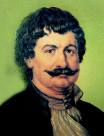 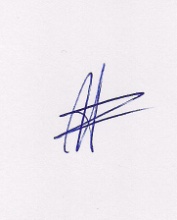 Ο ΠΡΟΕΔΡΟΣΜΑΡΙΟΣ	ΧΑΔΟΥΛΗΣ	ΓΙΑ ΤΟ  Δ.Σ.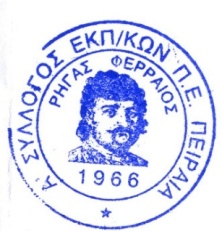 Ο ΓΕΝ. ΓΡΑΜΜΑΤΕΑΣ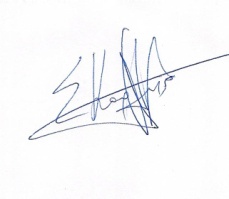 ΣΩΤΗΡΗΣ ΚΑΡΛΗΣΟ ΠΡΟΕΔΡΟΣΜΑΡΙΟΣ	ΧΑΔΟΥΛΗΣ	Ο ΓΕΝ. ΓΡΑΜΜΑΤΕΑΣΣΩΤΗΡΗΣ ΚΑΡΛΗΣ